Д/и «Доскажи»Автобус от остановки … (отъехал)- И по дороге...(поехал)- К мосту…(подъехал)- И вместе с нами он мост (переехал) - С моста …(съехал)- Большую лужу он… (объехал) - И к другой остановке он тихо…. (подъехал)Д/и  «Скажи наоборот»Дороги бывают разные:длинная -… короткаямокрая -…. сухаяшероховатая -…. ровнаяасфальтированная  -…. грунтоваяузкая - ….широкаяЧтение взрослым рассказа.Предметные картинки (мальчик, школа, дорога, светофор, машина) 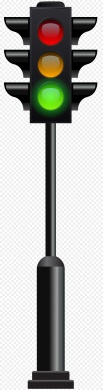 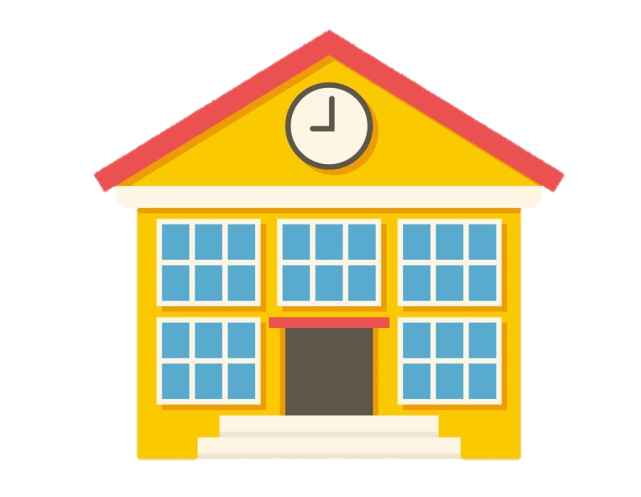 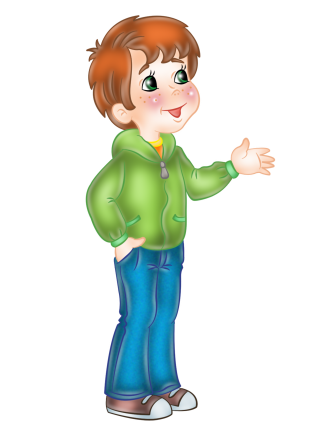 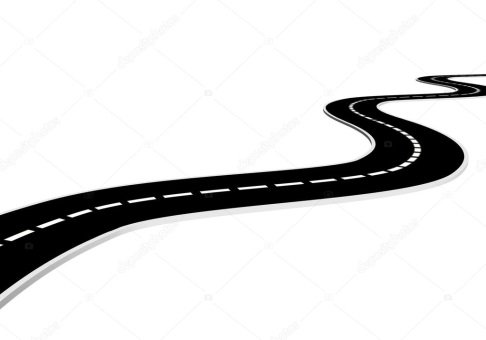 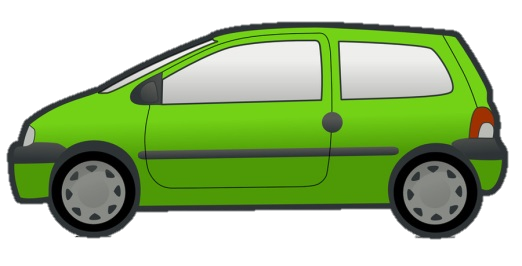 Ранним утром Петя шел в школу. Мальчик подошел к дороге, на светофоре загорелся красный свет. Люди стали ждать зеленого. Но Петя не захотел стоять и решил перебежать дорогу. Одна из машин резко остановилась перед Петей, мальчик отскочил, упал и выронил портфель ...2. Беседа по содержанию рассказа.Вопросы (отвечать полным предложением).Куда отправился мальчик Петя?Что он увидел, подойдя к дороге?Вспомните и скажите, как нужно правильно переходить дорогу?Что случилось с Петей на дороге?Давайте подумаем, что произошло дальше? 3. Повторное чтение рассказа.Взрослый читает рассказ еще раз. Затем вместе составляют краткий план.Давай вспомним наш рассказ. Вначале мы расскажем о том, куда отправился Петя, затем что произошло на дороге, а дальше придуманный нами конец рассказа.4. Пересказ рассказа.